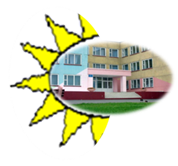 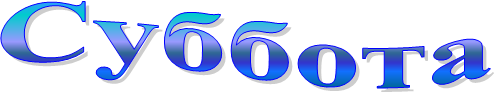 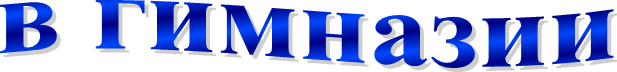 2 СЕНТЯБРЯ 2023 годаДень гражданского и патриотического, духовно-нравственного воспитания(Гражданская культура)Заместитель директора по воспитательной работе                                           В.И. РагельВремя работыНазвание мероприятия, форма, категория учащихсяОтветственныйДень гражданского и патриотического, духовно-нравственного воспитанияДень гражданского и патриотического, духовно-нравственного воспитанияДень гражданского и патриотического, духовно-нравственного воспитания10.00каб. 127Игра-практикум «Дорога должна быть безопасной»Яблонская Н.Н.,учитель начальных классов11.00ЦТДиМДень открытых дверей «Вместе к успеху и творчеству»Кузавлёва Н.Л.,учитель трудового обучения9.00каб. 211Игра-путешествие «По дорогам военных лет»Купраш К.И.,учитель английского языкаСпортивно-массоваяи физкультурно-оздоровительная работаСпортивно-массоваяи физкультурно-оздоровительная работаСпортивно-массоваяи физкультурно-оздоровительная работа10.00-11.0011.00-12.0012.00-13.00спортивный залПодвижная игра «Хвостики», учащиеся 2-4 классовИгра «Выбивалы», учащиеся 4-6 классовЧас футбола «Сильные и ловкие», учащиеся 2-6 классЦаюн А.П., руководитель физического воспитания9.00малый спортивный залПодвижные игры «Вместе нам весело!Рытикова И.М.,учитель истории10.00малыйспортивный залСпортивная игра «Здоровье дороже всего»Данько О.С.,учитель начальных классовВоенно-патриотическое воспитаниеВоенно-патриотическое воспитаниеВоенно-патриотическое воспитание11.00-12.00каб.314 Игра-викторина «Угадака» 6 классЗелковская Н.Э., руководитель по ВПВ 